Legislación del estado liberal para la construcción de la niñez en Honduras: bienestar, control y nuevas miradas, 1882-1921: enfoques teóricos y nuevos paradigmas.Lic. Moisés Mayorquin.                                                                                                          Universidad Nacional Autónoma de Honduras.                                                             Secretaria General.                                                                                                                     Archivo General.                                                                                                         Pasante de la carrera de Historia Social y Cultural en su grado de Maestría           1era promoción, Universidad Nacional Autónoma de Honduras.                                                                                                                           Tel. +50489081013                                                                                                                       correo: moises.mayorquin@unah.edu.hn                                                                                                                          IntroducciónLas investigaciones históricas referentes a la mujer, esclavitud, educación, sector laboral, sexualidad, prostitución y salubridad, son los primeros acercamientos teóricos sobre la niñez y juventud en Honduras, por otro lado, existen una gran cantidad de informes desde diversas perspectivas y enfoques teóricos, elaborados por entidades gubernamentales, ONG, organizaciones internacionales, instituciones de educación superior e investigadores (as) que abordan la situación de la niñez y juventudes tanto en materia social, cultural, económica, riesgo social, drogadicción, educación, derechos humanos, etc. Estos se acercan a la situación de la niñez y juventud desde diferentes espacios temporales, geográficos y coyunturales, demostrando que la infancia es un tema permanente en las agendas de investigación y por supuesto en la política de estado hondureño desde el siglo XIX hasta la actualidad.La discusión de estos informes e investigaciones buscan reflexionar sobre la articulación de las políticas públicas, academia y organizaciones sociales, generando una nueva apertura metodológica para la conformación de mi trabajo de investigación en torno del proyecto liberal hondureño que trajo consigo nuevos paradigmas sociales. Ramón Rosa, en su discurso de apertura de la Universidad Central en 1882 describe el momento de inflexión que Honduras vivió a finales del siglo XIX: “…La situación social es completamente nueva y entraña nuevas ideas, nuevas creencias, nuevas necesidades, nuevas costumbres, nuevas aspiraciones…”, en este sentido, la mirada hacia la niñez y juventudes fue fundamental para consolidar una sociedad inmersa en el sistema económico emergente.  La Legislación que repercutió en la creación de un sistema de control y bienestar de la niñez y juventud en Honduras entre 1882-1921, se encuentra mayoritariamente en la educación, Medicina y en la aplicación de políticas reguladoras de comportamientos inmorales ; la evolución de la educación ( código de instrucción pública de 1882) estatal e informal (Movimiento Scout fundado en 1921), aunque no posibilito que todos los niños y jóvenes asistieran a los centros educativos, modifico la manera en que estos se comportaran y socializaran con la sociedad, por otro lado, la apertura de nuevas carreras universitarias como Medicina (1882), el desarrollo a inicios del siglo XX de la Pediatría y la publicación de el manual llamado “ Consejos prácticos de Higiene infantil” en 1922, pretendió una visión proteccionista de la niñez y juventud, con miras a la conformación de nuevos ciudadanos; finalmente, la aplicación de normas jurídicas, pretendían erradicar conductas irregulares (alcoholismo, escándalo público etc.)  y abusos (prostitución, violencia sexual, abandono, etc.).Estas nuevas miradas, lograron que la sociedad hondureña modificara su concepción sobre la niñez y la juventud, creando una división (débil) entre el mundo infantil y el adulto, posibilitando el desarrollo de un estamento legal que proteja los derechos de la niñez y juventud; a pesar de lo pretendido, el abandono, trabajo y explotación infantil fue una constante durante las primeras décadas del siglo XX. Enfoques teóricos sobre la Niñez, Juventudes y nueva visión de la infancia en Honduras entre 1882-1921, como base para la construcción de la infancia en el siglo XX.Existen diferentes enfoques teóricos que abordan la infancia influenciados desde diferentes bases teóricas , lo que da como resultado un eclecticismo teórico y una visión historiográfica actual más estructurada tanto en Europa como América Latina: Conflictos sociales y victimización de la niñez:(Engels, Marx, Thompson, entre otros) se aborda al niño proletario y condenan las consecuencias del sistema capitalista; cuidado de los niños y procesos de modernidad (Benjamín Mackenna , Vicente Pérez Rosales, Bárbara Potthast, Norbert Elías, entre otros) analizan los hábitos de crianza como expresión de modernidad que disolvió prácticas tradicionales; representaciones sociales (Philippe Aries, Susana Albarrán y Susana Sosenski), su atención se centra en buscar el lugar  que ocupa la representación de la niñez en la Historia a través de la familia y la escuela; unidades familiares (Emilio García Méndez, Hugh Cunningham Clark Nardinelli, Sandra Pedraza) las familias como unidades productoras, donde los niños ocupaban un función económica-material; Demografía histórica (Elisabeth Badinter, Lawrence Stone, Manuel Delgado) análisis de las unidades familiares, lazos familiares, niveles de nacionalidad, mortalidad infantil, trabajo infantil, abandono infantil; Historia institucional (Michel Foucault, D. Melossi y M. Pavarini, Anthony platt) sistemas de justicia y doctrina de protección a la infancia; la niñez y los relatos de la vida (Erick H Erickson, Glen H Elder) su atención se encuentra en la reconstrucción de vivencias familiares, recuperación de recuerdos y relatos de la vida. Para esta propuesta de tesis, centrare mi atención en los enfoques relacionados con la modernidad y la representación social, considero que en estos se encuentra el eje articulador entre la relación de los sectores más jóvenes de la población con los Estados modernos y su incipiente formación estatal de la primera mitad del siglo XIX, así como la construcción de un estado nacional, de una sociedad cambiante en función a los nuevos paradigmas de la economía mundial y su proceso de industrialización, lo que genera una nueva mirada que pretende encausar a la niñez y juventudes en torno a patrones culturales y nacionales identitarios definidos.El punto de partida de los estudios sobre la Infancia es la visión de Philippe Aries en su obra "El niño y la vida familiar en el antiguo régimen”, su objeto de atención fue el lugar que ocupó la infancia en el imaginario colectivo, desde el siglo XI hasta el siglo XVI, con ello buscaba reconstruir el origen de la brecha que había distanciado los padres con los hijos y delimitando un espacio propio y privativo de los niños, y asignando un roll controlador a la familia y escuela.  En México, la Universidad Nacional Autónoma de México, por medio de su Instituto de Investigaciones Históricas, público el libro titulado "Nuevas miradas a la historia de la infancia en América latina”  en donde se analiza dos grandes temas: por un lado, las experiencias y prácticas infantiles, y por otro, los imaginarios sobre la infancia y sus funciones económicas como trabajador o consumidor, su cosificación como objeto de violencia y de maltrato, su utilización como agente fundamental para poblar regiones inóspitas, su institucionalización y encierro como parte de un corpus de ideas que identificaban al niño como salvaje, como delincuente o peligroso, así como su acción en organizaciones ciudadanas, movimientos armados o espacios escolares, dan cuenta de que es erróneo seguir pensando la historia latinoamericana sin tener en cuenta a la infancia.  Susana Sosenski en su importante obra "Niños en acción: trabajo infantil en la ciudad de México entre 1920-1934" demuestra que los niños han sido capaces de desempeñar un papel activo en el devenir social y económico del pasado. La autora examina las experiencias, actividades y recorridos de los niños trabajadores por la ciudad de México. Otro interesante trabajo en México es el de Alberto del Castillo Troncoso, en este trabajo se aborda esa nueva mirada de la niñez desarrollada por los médicos, pedagogos e higienistas. Para el abordaje de la Familia y la mujer en el contexto de la niñez, la Historiadora Bárbara Potthast, explorar los vínculos de la historia de la infancia y de la juventud con los cambios y permanencias que sufrieron la familia y la mujer, la sociedad y el Estado en América Latina desde la fundación de los Estados independientes hasta la actualidad.  En Chile el Historiador Jorge Rojas Flores aborda el tema de la infancia en su extenso libro titulado: "Historia de la infancia en el Chile republicano 1810 – 2010“, En esta investigación se presenta un panorama general de los cambios que ha registrado la experiencia de ser niño, las representaciones sociales de la infancia y las políticas públicas referidas a ella en el Chile republicano.  En el caso centroamericano, Costa Rica es la que ha iniciado, este campo de investigación histórica en la región, trabajos como el de Mauricio Menjivar  referente a niñez y la pobreza en la zona campesina, el historiador costarricense David Díaz Arias compilo un interesante trabajo sobre la perspectiva histórica de los niños en Costa Rica, Florentino Moreno Martin, aporta una visión de los niños durante convulsión social y bélica de la década de los ochenta en la región centroamericana. En Honduras, las fuentes acerca de la niñez se encuentran en diversos fondos documentales, estos conservan documentación referente a la niñez y juventudes desde la época colonial hasta el siglo XX, sin embargo, hay periodos, que carecen de documentación suficiente, lo que limita un profundo análisis.La situación de la niñez en la Provincia de Honduras durante la época Colonial era la misma que la de sus padres indígenas, negros o mulatos: de vasallaje y subordinación, sin embargo, cabe preguntar, ¿Cuál era la situación de los niños indígenas y negros en la época y su diferencia con respecto a los niños peninsulares o criollos?, en este sentido los documentos consultados de la época dan muestra sobre el abandono y vagancia infantil y sus problemas intrínsecos. En el documento llamado “Testimonio de Real Cédula en que se manda a dar protección a los niños desamparados“, con fecha de 19 de febrero de 1794, el rey expone:…19 de febrero de 1794San Miguel de TegucigalpaYo el Rey he tenido a bien mandar al Duque de la Alcudia, mi real decreto del tenor siguiente=Me hallo bien informado de la miserable situación en que están los niños de casi todos mis dominios, muriendo anualmente de necesidad, no pocos millares por las dilatadas distancias desde los pueblos donde se exponen hasta las casas de caridad. O incluso en que son recibidos, por el modo inhumano con que son tratados en el camino.Estas noticias hoy han conmovido mi real ánimo, poner el debido remedio a tantos males en favor de unas personas, más inocentes y las más miserables.En consecuencia, de todo, mando y ordeno por el presente mi Real Decreto: que todos los niños de ambos sexos. Y así todos los que hayan sido expuestos a casas de caridad, sean tenidos por legitimados por mi real autoridad.Declaro= cumplida la edad de estos niños, son admitidos en los colegios de pobres convictorios, casa de huérfanos y demás de misericordia, también que sean recibidos sin diferencia….Queda claro que la mortalidad infantil en la época colonial es consecuencia del trabajo, y explotación infantil, enfermedades y por maltrato en las casas de caridad, por su parte, estos hogares fueron creadas bajo la tutela de la Iglesia Católica, como mecanismo de control para evitar la vagancia infantil. Otros documentos consultados de la época dan parte, a aspectos relacionados con la educación colonial, aspectos familiares, situación de la mujer etc. Actualmente, dentro de los grupos Indígenas existen una gran cantidad de tradiciones y leyendas en torno a imagen de la infancia, En “Los hijos del Copal y La Candela” de Anne Chapman, se puede recoger la visión lenca de los niños; en la obra “Los Pech una etnia que vive”, se recopilaron leyendas y tradiciones sobre los niños de este grupo indígena (imagen #1). En cuanto a la bibliografía, la historiadora hondureña Leticia de Oyuela, en su estudio ”Mujer familia y sociedad”, aborda la evolución de la mujer en torno a la familia criolla y mestiza, las emociones que determinan su comportamiento, su vida de cómo ser social, etc., pretendiendo no solo visibilizarla en la historiografía de nuestro país, sino, realizar una caracterización de la sociedad colonial y la nación independiente a través del género, además aborda la situación de la niñez  en función a la relación materno filial con la mujer.  Mario Felipe Martínez en sus libros “Temas históricos inéditos de Honduras” y “El paternalismo y la esclavitud negra en el real de minas de Tegucigalpa", analiza someramente tópicos como el poblamiento de Honduras en el siglo XVI, la educación colonial en el siglo XVIII y la esclavitud indígena y negra. Mario Argueta en su libro llamado “Historia laboral de Honduras: de la conquista al siglo XIX”, indaga en el trabajo como forma de explotación en la época colonial, en donde tanto adultos como menores de edad sufrían las crueldades del vasallaje colonial, este interesante trabajo tiene la particularidad de presentar una serie de cuadros que muestran los tipos de trabajo, las edades de los esclavos ( entre 7 y 15 años)  y el espacio geográfico dentro de la Provincia de Honduras de donde eran originarios. Trabajos  como el de  José Guevara Escudero titulado “Honduras en el siglo XX: su historia socioeconómica”  se analiza la situación socioeconómica de Honduras entre 1839 y 1914, la ocupación de las familias en diferentes regiones del país y su relación con la economía nacional y regional, por otro lado, el bienestar social y salubridad es abordado por la Máster Yesenia Martínez, el Dr. Jorge Amaya tiene en su obra sobre la prostitución un interesante fuente de información sobre las niñas que se prostituían y los ritos de iniciación de los niños entre 1876-1950.En cuanto a la delincuencia juvenil, las sociólogas Julieta Castellanos, Leticia Salomón y Mirna Flores estudiaron el problema de la delincuencia con el propósito de analizar las causas del fenómeno y sus dimensiones sociales y jurídicas, por su parte, la socióloga Hilda Caldera estudia el crimen en los centros urbanos de Tegucigalpa y san Pedro Sula, buscando cuantificar y caracterizar la criminalidad, concluyendo que los infractores en su mayoría son jóvenes entre 14 y 40 años, emigrados del campo a la ciudad. Referente a la educación, Jesús Evelio Inestroza investigó la escuela hondureña en el siglo XIX y las escuelas militares entre 1831 y 1937, Oscar Zelaya Garay analiza la estructura organizativa del aparato escolar durante el gobierno de Tiburcio Carias Andino (1933-1949).  El cambio de paradigma gubernamental a finales del siglo XIX se fundó en la reestructuración del gobierno y las reformas jurídicas que trajeron una visión modernizante de Honduras, en ese sentido, se reformo el código penal, se crearon nuevas leyes laborales, policiales, de gravámenes económicos y educativas; es importante la relación que existe entre la reforma educativa de finales del siglo XIX, y la nueva visión proteccionista hacia la infancia, en ese sentido  como apunta Zelaya Garay la educación viene a estimular al niño hacia una vida social y familiar; en otras palabras, se tenía el objetivo de infantilizar a los niños, vistos anteriormente como pequeños adultos con el objetivo de conformar el estado nacional con ciudadanos que mantengan sentido de pertenencia e identidad nacional:…las bases pedagógicas del siglo XIX, fomentando las ideas de la Escuela Nueva o las ideas de John Dewey (1854-1952) quien había empezado a desarrollar el interés por el pragmatismo, estimulación, motivaciones constantes y la preparación de la infancia para la vida social en libertad con derechos y deberes, con una base fundamental basada en la experimentación y el contacto de los alumnos con su realidad…El gobierno, apoyó las iniciativas no gubernamentales para la protección de los infantes, por medio de la organización de señores de alta sociedad, organizaciones deportivas, cooperativas juveniles etc.; sin embargo, fue el Movimiento de Boys Scout en 1921, quien tuvo el mayor apoyo de la época, debido, a que su sistema educativo pretende formar ciudadanos. Este movimiento es complementario a la Escuela y la Familia, procura el desarrollo integral y la educación permanente de los jóvenes . Las sociedades americanas enfrascadas a inicios del siglo XX en grandes cambios económicos, políticos y sociales y la posterior crisis originada por la I Guerra Mundial, visualizaron la necesidad de la protección de la infancia en Latinoamérica.  Muy tempranamente en Honduras la Ley de Policía de 1906, sanciona a la infancia, adolescencia y juventud:...los niños de escuela que no asistan diariamente a los establecimientos de educación pública a que deban recurrir, quedarán sujetos a las disposiciones del código de instrucción pública... los estudiantes que no comprueben estar haciendo sus estudios como corresponde serán considerados como vagos... las mujeres vagas serán destinadas al servicio en hospitales de las poblaciones en donde fueron aprehendidas...  (imagen #2)Este aparato jurídico basado en el reformismo liberal; ordenó a los niños en condición de calle a permanecer en un orfanato, casas hogares y cuando cumplieran la mayoría de edad debían enlistarse al servicio militar, este control social tenía el propósito de mantener la institución militar con personal operativo activo de manera permanente y evitar las constantes revoluciones que se dieron a inicios del siglo XX.  Durante la Dictadura del General Carias, la protección de la infancia se centró de la ampliación del sistema educativo y en la creación de centros de internamiento para menores infractores.Otra referencia histórica sobre la infancia en el siglo XIX, son las memorias de los diferentes viajeros y viajeras extranjeros escritas tras recorrer el país. El explorador estadounidense William Wells, a su paso por Honduras en 1857, deja una interesante descripción de los niños en Tegucigalpa en donde su vestimenta y comportamiento es propio de una persona adulta, esta situación cambia con las reformas educativas y penales; el control de los infantes es mayor con el objetivo de infantilizarlos y de esta manera evitar la explotación infantil tanto en niños y niñas, pretendiendo su desarrollo integral:…Una de las cosas que primero atrae la atención del extraño en cualquiera de las ciudades más grandes de Honduras es el aspecto de los niños: como pequeños hombres y mujeres. Niños de cinco a seis años se pavonean tiesos con sombrero negro, cuello alto y corbata, capa, bastón, en fin, con el completo vestuario de una persona mayor. Las facciones frescas de estos infantes se aminoran en algo absurdo de sus vestidos. Se ve, así mismo, a niñas de la misma edad con cabellera frondosa, trajes largos y ornamentos propios de una señorita. Una niña que frecuentaba la casa de don José María, usaba grandes pendientes, collar, anillos en los dedos tenía su pelo en trenzas y arreglado con elegancia, más como una novia que como una chiquilla. El vestido, indudablemente, da al niño apariencia de más edad, todas las mujeres de Centroamérica se vuelven prematuramente viejas…El Archivo General de la UNAH, resguarda en total 415 tesis de grado de la carrera de Jurisprudencia, entre 1898 hasta 1930, algunos temas de investigación tratan sobre la situación del niño delincuente, la situación del niño vagabundo, la mujer delincuente, de si la mujer podría votar, situación jurídica de la familia, etc. En total 41 tesis de grado que analizan la fundamentación jurídica de la época acerca de la niñez. Estos trabajos manifiestan las nuevas líneas de investigación generadas a partir del proyecto liberal y la conformación de una nueva mirada hacia la niñez, mujer y juventudes.La representación de la infancia hondureña en la literatura, el arte, la música, el cine etc., ha sido muy variada, en cuanto a la literatura biográfica la obra de Marco Antonio Rosa es una referencia fundamental, si se desea describir la infancia soñada en las primeras décadas del siglo XX, otras biografías como las de Lucila Gamero de Medina y de Ramón Amaya Amador, nos ofrecen visiones distintas de la niñez en diferentes regiones del país.  La obra literaria de Ramón Amaya amador tanto en Cipotes como en Jacinta Peralta son claros ejemplos de obras de denuncia, en donde se retratan a una infancia olvidada y explotada, en ese sentido, la construcción de las obras literarias basadas en la realidad nacional es vista como un espacio de resistencia, revalorizando y reconfigurando lo no oficial ; La poetisa feminista hondureña Amando Castro en su poemario Celebración de Mujeres denuncia la situación de abandono y explotación sexual que sufren miles de niñas por la ignominiosa trata de blancas:La niña                                                                                                                                  (Fragmento)… Antes de descubrir las palabrasYa conocías el dolor del abandonoDesde entonces te habitó la amarguraNunca tuviste tiempo para sentir su pechoY nutrirte de amor y esperanza……Mas tarde vino lo más violento de la vidaLa persona en quien más querías confiarTe enseño esos juegos secretosQue te arrancaron el hablaY la cordura…Como se puede violar la inocencia de alguien que nos quiere…Amanda Castro. 2001En la obra de Roger Chartier, el análisis de las formas de resistencia de los oprimidos a través de prácticas y símbolos culturales son convertidos en un cultura escrita, así como en la concepción de la representación social (considerada por Chartier una frontera entre la Historia Cultural y las otras Historias), son dos enfoques de análisis en donde actores populares son analizados, en este caso, la niñez y su proceso de construcción social, cultural, política y económica, a través de la legislación liberal de finales del siglo XIX y primeras décadas del siglo XX, pretende el bienestar (asistencialismo), el control, sanción y una reconfiguración de la idea del niño (futuro ciudadano).  Esta nueva concepción refleja en la sociedad una nueva mirada hacia la niñez, aunque, los patrones familiares producto de la pobreza de los sectores populares continuaron manteniendo a su niñez inmersa en la explotación, en otras palabras, la infancia era vista como adultos pequeños, a pesar de todos los controles impuestos para la protección infantil.  En cuanto a las fuentes audiovisuales, existen repositorios que contienen colecciones de imágenes desde finales del siglo XIX, el fondo de imagen del Archivo Nacional de Honduras, fondo de la imagen del Archivo General y la fototeca de la UNAH, otra importante fuente es la primera película rodada en Honduras llamada Mi Amigo Ángel (1962) del director Sami Kaffati, en donde muestra la cruda realidad de los niños en nuestro país.Los periódicos, revistas y cualquier material hemerográfico referente a la infancia y juventud, presentan interesantes fuentes de análisis de los discursos hegemónicos a través de las imágenes, en donde no solo se perpetua la desigualdad social, sino que existe una afirmación hacia las políticas gubernamentales para institucionalizar el trabajo infantil, por otro lado, encontramos esas nuevas miradas de la niñez que el estado creo para visualizar a los nuevos ciudadanos. Ciudadanos niños, ya que las niñas y mujeres, mantenían su condición de sumisión con respecto al hombre, aunque a finales del siglo XIX sobresalían mujeres como Lucila Gamero de Medina, y en las primeras décadas del siglo XX la poetisa Clementina Suarez, activista feminista Visitacion Padilla, dramaturga y directora de teatro Merceditas Argucia, hasta 1936 se gradúa la primera mujer en la Universidad central y en 1957 la mujer obtiene sus derechos políticos. (imagen 3 y 4) Considero como Hipótesis, que, a partir de las políticas públicas liberales, existe un cambio de paradigma en la visión de la niñez y su papel en la sociedad. En ese sentido, la infancia se vuelve una producción colectiva que manifiesta nuevos saberes, nuevas creencias, nuevas imágenes, nuevas normas y valores que afectan la crianza de la niños, niñas, y buscan a través de normas asistencialistas ofrecer protección, en otras palabras, el análisis interpretativo que realizó sobre la construcción de la infancia como sujeto social, posibilita visualizar una nueva mirada  que la sociedad hondureña tiene sobre la niñez en las primeras décadas del siglo XX, en este sentido, apoyándome en las teorías de la autora D. Jodelet para concebir esa representación de la infancia, a través de “…una forma de conocimientos socialmente elaborado que posee un alcance practico y concurre a la construcción de una realidad común a un conjunto social, designado como un saber de sentido común o natural…las representaciones es un sistema de interpretación que rige nuestra relación con el mundo, orienta y organiza las conductas y la comunicación social e interviene en procesos  de comunicación asimilación y difusión del conocimiento, el desarrollo individual y colectivo, la definición de identidad personal, expresiones grupales y las transformaciones sociales…”Como hemos visto, la presencia de los niños no es del todo ausente en las letras hondureñas, si bien no han sido objeto de estudio histórico, de manera indirecta podemos concluir que la niñez ha sido analizada por investigadores de diversas ópticas, convirtiéndose en trabajos pioneros que sirven de base para la conformación de un estudio histórico en donde la infancia y juventudes sean sujetos directos de análisis.  La reconstrucción del pasado de la niñez es una apuesta que hace repensar al sujeto, su invisibilidad y su imposibilidad para pronunciarse ante la sociedad por falta de espacios; estos nuevos sujetos tienen en las fuentes expuestas su reivindicación histórica, evitando caer (como afirma Beatriz Sarlo) en la idealización sin analizar y criticar su construcción en función a su espacio temporal. Fuentes ConsultadasBibliografíaGarcía Martínez Yesenia, (2015), La seguridad social en Honduras: actores sociopolíticos, institucionalidad y raíces históricas de su crisis. Tegucigalpa Honduras, Editorial Guaymuras.Amaya Jorge, (2013), El que esté libre de pecado… Prostitución femenina y control social en Honduras durante la época Liberal (1876-1950), Tegucigalpa Honduras, Editorial Guaymuras.Arias, David y ot. (2012). Historia de la infancia en la costa rica del siglo XIX, San José, Costa Rica, Universidad de Costa Rica.Sosenski Susana (2010). Niños en acción: El trabajo infantil en la ciudad de Mexico.1920-1934.Mexico. Colegio de México. Castillo Martínez, Mario Felipe, (2009), Temas inéditos de Honduras, Tegucigalpa, Honduras, Litografía López.Troncoso. Castillo. Alberto. Del. (2009) Conceptos, imágenes y representaciones de la niñez en la ciudad de México 1880-1920.Colegio de México.Zelaya garay óscar, (2008), La educación para la libertad y la Democracia: moral, civismo y urbanidad en el régimen dictatorial 1933-1949, Tegucigalpa honduras, editorial IHAH.Chartier Roger. (2007). La Historia o la lectura del tiempo. Editorial Gedisa. Barcelona España.Escudero Guevara José, (2007) Honduras en el siglo XIX: su historia socioeconómica 1839-1914, Tegucigalpa Honduras, Editorial UPNFM.Chapman Anne, (2006) los hijos del copal y la candela, tomo I y II México, Universidad Nacional Autónoma de México.Amador Amaya Ramón, (2006 reimpresión), Jacinta Peralta, Tegucigalpa Honduras, Editorial GuaymurasSarlo. Beatriz. (2005) Tiempo Pasado: Cultura de la memoria y giro subjetivo. Una discusión. Siglo veintiuno editores. Argentina. 2005.166 pp.Castillo Martínez, Mario Felipe, (2004), El paternalismo y la esclavitud negra en el real de minas de Tegucigalpa, Tegucigalpa, Honduras, Litografía López.Inestroza Evelio José, (2003), La escuela hondureña en el siglo XIX, Tegucigalpa Honduras, Editorial UPNFM.Salomón Leticia. Castellanos Julieta. Flores Mirna. (1999) La delincuencia Juvenil en Honduras. Tegucigalpa Honduras. CEDOH-ASDI. Caldera Hilda. (1998). El crimen en Honduras. Tegucigalpa Honduras. Instituto Superior de Educación Policial.Castro Amanda (1996). Celebración de Mujeres. Editorial Guardabarranco. Tegucigalpa. Honduras.Martínez Ramón Juan. (1995). Ramón Amaya Amador: biografía de un escritor, Tegucigalpa Honduras, Editorial universitaria UNAH.Martínez Ramón Juan, (1994), Lucila Gamero de Medina: una mujer ante el espejo, Tegucigalpa Honduras, Editorial universitaria UNAH.Oyuela de, Irma Leticia, (1993) Mujer familia y sociedad, Tegucigalpa Honduras, Editorial Guaymuras.Martin Moreno Florentino, (1991), Infancia y guerra en Centroamérica, San José, Costa Rica, Flacso.Inestroza Evelio José, (1990), Génesis y evolución de las escuelas militares en Honduras tomo I, Tegucigalpa Honduras, Litografía LópezAriès Philippe, (1988), El niño y la vida familiar en el antiguo régimen, Madrid, España, Editorial Taurus.Argueta, Mario, (1985), Historia laboral de Honduras de la conquista al siglo XIX, Tegucigalpa Honduras, imprenta Offset Ministerio de Cultura. Sin Autor. (1980). Historia de las Unidades académicas de la UNAH 1847-1976. Tegucigalpa Honduras, Universidad Nacional Autónoma de Honduras. 362 pp. UNAH. Sistema Bibliotecario. Colección Hondureña. Hemeroteca universitaria.Wells v. William, (1978) Exploraciones y aventuras en Honduras 1857, costa rica, editorial universitaria centroamericana (educa).Valenzuela Reyna José. (1976). Historia de la Universidad. Tegucigalpa Honduras. Editorial Universitaria.252 pp.Rosa Marco Antonio, (1972), embalsamando recuerdos, Tegucigalpa Honduras, Imprenta Soto.Rosa Marco Antonio, (1969), Tegucigalpa ciudad de remembranzas, Tegucigalpa Honduras, Imprenta Bulnes.Rosa Marco Antonio, (1967), La Tegucigalpa de mis primeros años, Tegucigalpa Honduras, Imprenta Calderón.Revista de la Universidad. 1948.UNAH. Sistema Bibliotecario. Colección Hondureña. Hemeroteca universitaria. Callejas José J. (1922). Consejos Prácticos de Higiene. Imprenta El Sol. Biblioteca Nacional de Honduras. Fondo Histórico. 250 ppRepublica de Honduras, (1921), Constitución y reglamento de los Boys Scout de Honduras, Tegucigalpa Honduras.Sin Autor, (1910), Colección de Leyes generales de la Republica de Honduras, Tegucigalpa Honduras, Imprenta La Impresora, digitalizada por la Biblioteca Nacional de Honduras.Fuentes ArchivoArchivo Nacional de Honduras, Caja # 78 Doc. 2623 Fol. # 8, Tegucigalpa Honduras.Fondo Secretaria General, Serie Expedientes de Graduación 1884-1960.Archivo General AGSG-UNAHMaterial HemerográficoDiario El Dia, Diciembre 1969. Universidad Nacional Autónoma de Honduras. Sistema Bibliotecaria. Colección Hondureña. Hemeroteca universitaria. Ciudad Universitaria. Tegucigalpa Honduras.El Cronista. 13 de abril de 1923. Universidad Nacional Autónoma de Honduras. Sistema Bibliotecaria. Colección Hondureña. Hemeroteca universitaria. Ciudad Universitaria. Tegucigalpa Honduras.Boletín de la Escuela Normal de Varones. Octubre-Noviembre 1923. Universidad Nacional Autónoma de Honduras. Sistema Bibliotecaria. Colección Hondureña. Hemeroteca universitaria. Ciudad Universitaria. Tegucigalpa Honduras.Páginas WebAlbarrán Susana y Sosenski Susana (2013), Nuevas miradas hacia la Historia de la infancia en América latina, disponible en: http://www.historicas.unam.mx/investigacion/sosenski.htmlFlores Rojas Jorge. (2010) Historia de la infancia en el Chile republicano 1810 – 2010. puede verse en: https://www.aacademica.org/jorge.rojas.flores/9.pdfPotthast Bárbara y Carreras Sandra (eds.), (2005), Entre la familia, la sociedad y el Estado. Niños y jóvenes en América Latina (siglos XIX-XX), disponible en http://www.iai.spk-berlin.de/es/publicaciones/bibliotheca-ibero-americana/103-entre-la-familia-la-sociedad-y-el-estado-ninos-y-jovenes-en-america-latina-siglos-xix-xx.htmlMenjivar Ochoa Mauricio (2009), Niñez, pobreza y estrategias de sobrevivencia. Familias campesinas del Valle Central y Guanacaste, Costa Rica (1912-1970), DIALOGOS: revista electrónica de Historia, vol. 9 (núm. 2).27pp.http://revistas.ucr.ac.cr/index.php/dialogos/article/view/6154, consultado el 26 de mayo de 2016.Flores Rojas Jorge. (2001) Los niños y su Historia un acercamiento conceptual teórico desde la Historiografía. Revista Pensamiento Crítico. Chile. en: http://www.archivochile.com/Ideas_Autores/rojasfj/rojasfj0006.pdfAnexos: 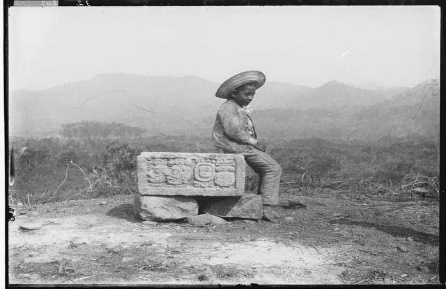 Imagen # 1: Nino sentado en piedra ornamental, Ruinas de Copan, occidente de Honduras, 1920. Fuente: Colección Fotografía Dr. Jorge Amaya.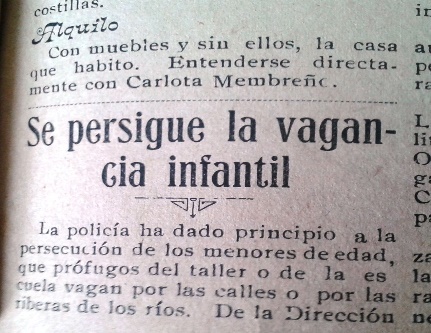 Imagen 2: Aplicabilidad de la Ley de Policía para reducir la vagancia infantil El Cronista. 13 de abril de 1923. Universidad Nacional Autónoma de Honduras. Sistema Bibliotecaria. Colección Hondureña. Hemeroteca universitaria. Ciudad Universitaria. Tegucigalpa Honduras.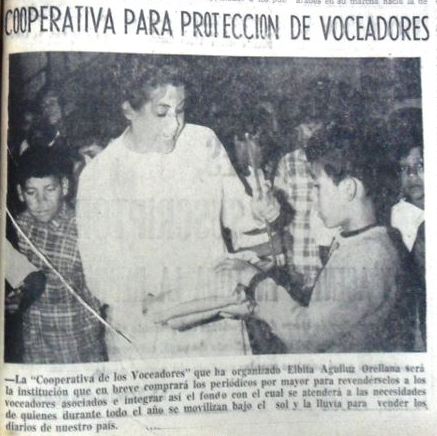 Imagen 3: Institucionalización del trabajo infantil, Diario El Dia, Diciembre 1969. Universidad Nacional Autónoma de Honduras. Sistema Bibliotecaria. Colección Hondureña. Hemeroteca universitaria. Ciudad Universitaria. Tegucigalpa Honduras.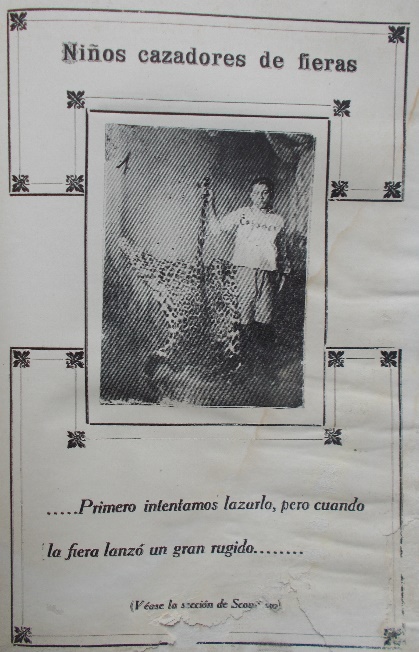 Imagen # 4:La nación necesita de niños fuertes, valientes, educados, ciudadanos comprometidos.Fuente: Boletin de la Escuela Normal de Varones. Octubre, Noviembre 1923. Universidad Nacional Autónoma de Honduras. Sistema Bibliotecaria. Colección Hondureña. Hemeroteca universitaria. Ciudad Universitaria. Tegucigalpa Honduras.